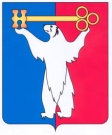 	АДМИНИСТРАЦИЯ ГОРОДА НОРИЛЬСКА КРАСНОЯРСКОГО КРАЯПОСТАНОВЛЕНИЕ29.01.2016	г. Норильск	            № 71О внесении изменений в постановление Администрации города Норильска от 04.12.2015 № 582В целях урегулирования отдельных вопросов муниципальной программы «Содействие занятости населения» на 2016 – 2018 годы,ПОСТАНОВЛЯЮ:Внести в муниципальную программу «Содействие занятости населения» на 2016 – 2018 годы, утвержденную постановлением Администрации города Норильска от 04.12.2015 № 582 (далее – Программа), следующие изменения:В разделе 4 «Механизм реализации МП» Программы:Слова «в размере 5 965 руб.» заменить словами «в размере минимального размера оплаты труда, утвержденного федеральным законом,». В абзаце восьмом подраздела «Основное мероприятие 2» слова «выдаче наличных денежных средств» заменить словами «выбранному работодателем способу выплаты заработной платы (выдача наличных денежных средств и/или безналичный перевод)».В абзаце девятом подраздела «Основное мероприятие 2»:Слова «в размере 11 930 руб.» заменить словами «в размере двукратного минимального размера оплаты труда, утвержденного федеральным законом,»;Слова «выдаче наличных денежных средств» заменить словами «выбранному работодателем способу выплаты заработной платы (выдача наличных денежных средств и/или безналичный перевод)».Опубликовать настоящее постановление в газете «Заполярная правда» и разместить его на официальном сайте муниципального образования город Норильск.И.о. Руководителя Администрации города Норильска                         А.П. Митленко